ANEXO 2: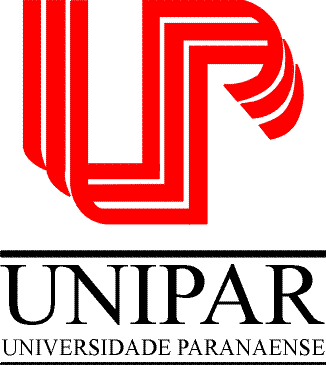 UNIVERSIDADE PARANAENSE – UNIPARSolicitação de Progressão Funcional Vertical Local             , data         /        /                                                      _______________________________                                                                                                                                               Assinatura do DocenteLocal             , data         /        /                                                      _______________________________                                                                                                                                      Assinatura do Diretor do Campus Obs:   Os documentos deverão ser anexados conforme disposto no Edital.- O(a) Professor(a) teve alguma alteração funcional na categoria ou referência nos últimos 02 (dois) anos?- O(a) professor(a) sofreu qualquer punição nos últimos 02 (dois) anos, de acordo com o regime disciplinar aplicável ao corpo docente da UNIPAR?__________________________________________________________________________________________________________________________________________________________________________________________________________________________________________________Local Umuarama, data         /         /                                                                      ______________________________  Justificativa: Local Umuarama, data         /         /                                                                 Observação: Local Umuarama, data         /         / 	                                      ______________________________  Professor(a)  MatrículaCursoUnidade Admissão      /     /      Situação Funcional Atual:Categoria( ) Auxiliar ( ) Assistente( ) Adjunto   Nível( ) A    ( ) B( ) C   (  ) DRegime de Trabalho( ) Tempo Integral – TI( ) Tempo Parcial – TP 1 (30 h)( ) Tempo Parcial – TP 2 (20 h)( ) Regime Especial - RETítulo Obtido:Especialista / Mestre / DoutorÁrea de ConhecimentoInstituição Promotora do CursoData da Obtenção do Título Parecer da Diretoria Executiva de Gestão das Relações Trabalhistas.Sim NãoSim NãoParecer da Comissão Interna Permanente de Avaliação Docente (CIPAD)FavorávelDesfavorávelAssinaturasAssinaturasRepresentantes do Corpo DocenteRepresentantes AdministrativosDecisão do(a) Presidente do(a) CIPADDeferidoIndeferido Autorizo a Progressão Vertical  do(a) Professor (a)Autorizo a Progressão Vertical  do(a) Professor (a)para a categoria de (   ) Assistente     (   ) Adjunto     (   ) Titular (   ) Assistente     (   ) Adjunto     (   ) Titular